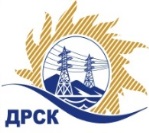 Акционерное Общество«Дальневосточная распределительная сетевая  компания»Протокол заседания Закупочной комиссии по вскрытию поступивших конвертов на переторжкуСпособ и предмет закупки: открытый запрос предложений  на право заключения Договора на выполнение работ «Капитальный ремонт ВЛ 0,4-6 кВ г. Николаевск-на-Амуре, филиал ХЭС», закупка 1022 р. 1.1 ГКПЗ 2017.ПРИСУТСТВОВАЛИ: члены постоянно действующей Закупочной комиссии 2-го уровня АО «ДРСК». Информация о результатах вскрытия конвертов В адрес Организатора закупки поступило 2 (две)  заявки на участие в  процедуре переторжки, конверты с которыми были размещены в электронном виде на Торговой площадке Системы B2B-ESV.Вскрытие конвертов было осуществлено в электронном сейфе Организатора закупки на Торговой площадке Системы B2B-ESV автоматически.Дата и время начала процедуры вскрытия конвертов с заявками на участие в переторжке: на Торговой площадке Системы B2B-ESV  в 15:00 часов (благовещенского времени) 15.05.2017 г.Место проведения процедуры вскрытия конвертов с заявками на участие в процедуре переторжки: Торговая площадка Системы B2B-ESVВ конвертах обнаружены заявки следующих участников закупки:Ответственный секретарь Закупочной комиссии 2 уровня  АО «ДРСК»                                 	М.Г. ЕлисееваИсп. Коротаева Т.В.Тел. (4162) 397-205№  394/УР-Пг. Благовещенск«15»  мая  2017г.№п/пНаименование Участника закупки и место нахожденияЦена заявки до переторжки, руб. без НДС.Цена заявки после переторжки без НДС, руб.1АО «ВСЭСС» (Россия, г. Хабаровск, ул. Тихоокеанская, 165, 680042)9 245 000,008 180 000,002ООО "ТЕХЦЕНТР" (690105, Россия, Приморский край, г. Владивосток, ул. Русская, д. 57 Ж, кв. 18)9 250 000,007 793 743,003ООО "ВЫСОТНИК" (Россия 680000 г. Хабаровск, ул. Кирова, дом 4)9 293 543,00не поступила